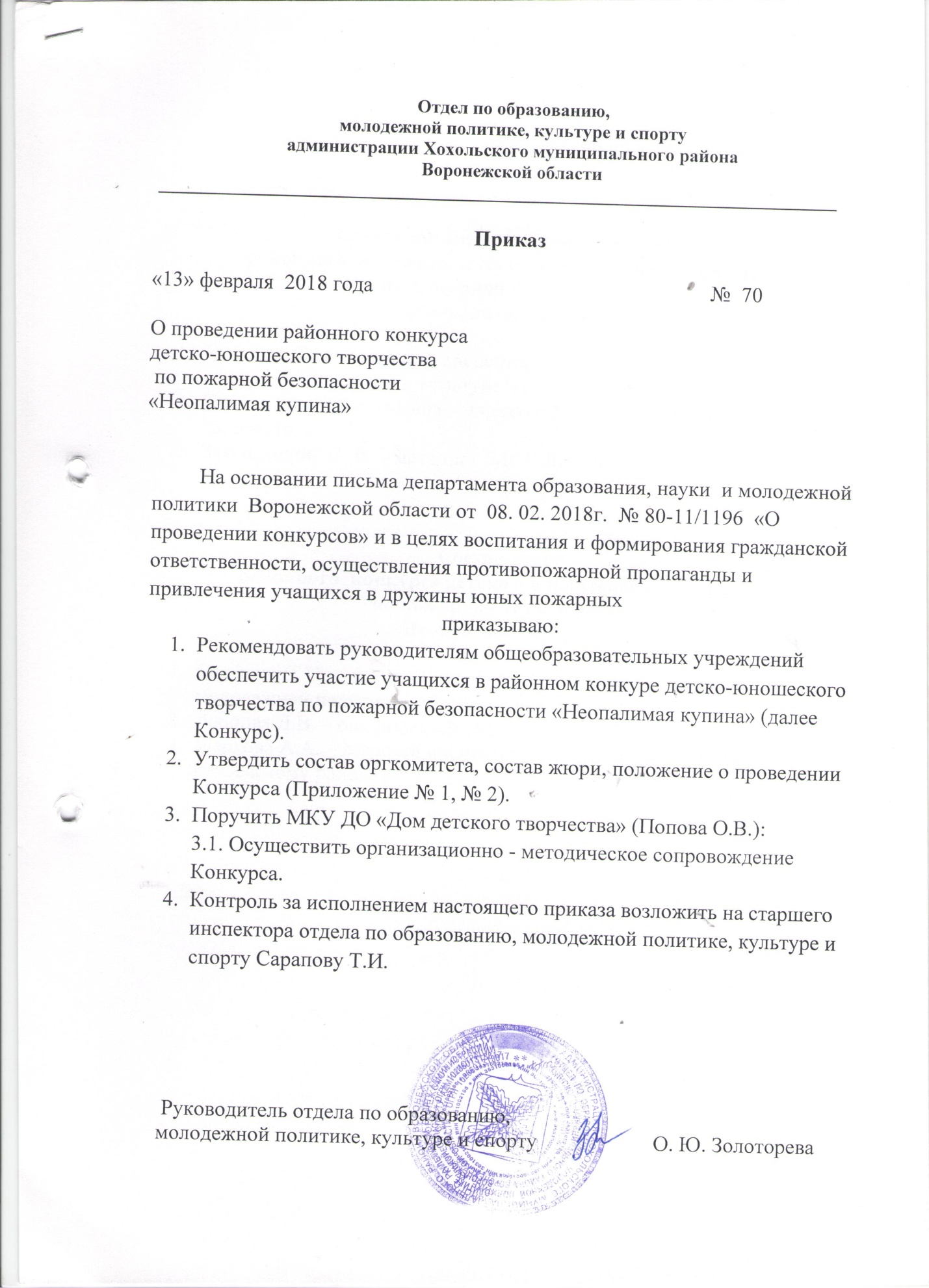 Приложение № 1 к приказу                                                                                   отдела по образованию, молодежной политике, культуре и спорту                                                        № 70   от  13.02.2018г.Состав организационного комитета районного  конкурса детско – юношеского творчества по пожарной безопасности«Неопалимая купина» Сарапова Т.И. – старший инспектор отдела по образованию, молодежной политике, культуре и спорту;Попова Ольга Васильевна – директор МКУ ДО «Дом детского творчества».Закандыкина О. В. – методист  МКУ ДО «Дом детского творчества».Состав жюрирайонного  конкурса детско – юношеского творчества по пожарной безопасности«Неопалимая купина» Сарапова Т.И. – старший инспектор отдела по образованию, молодежной политике, культуре и спорту;Леонова Л.В. – о.и. директора МКУ «РЦКиД» Маркова А.А. – старший инспектор ОНД по Хохольскому и Репьевскому районах.Приложение № 2 к приказу                                                                                   отдела по образованию, молодежной политике, культуре и спорту                                                        № 70  от 13.02.2018г.ПОЛОЖЕНИЕО РАЙОННОМ   КОНКУРСЕ ДЕТСКО – ЮНОШЕСКОГО ТВОРЧЕСТВА ПО ПОЖАРНОЙ БЕЗОПАСНОСТИ «НЕОПАЛИМАЯ КУПИНА»Цели конкурса:- формирование и закрепление навыков грамотного поведения в условиях пожара и других чрезвычайных ситуациях;- воспитание и формирование гражданской ответственности, осуществление противопожарной пропаганды и привлечение учащихся в дружины юных пожарников.Задачи конкурса:- создание условий для творческой самореализации детей  взрослых, развитие их творческого потенциала, активной жизненной позиции;- изучение правил пожарной безопасности и мер по защите от огня жизни и здоровья детей, обучение действиям в условиях пожара и других чрезвычайных ситуациях;- содействие социальной адаптации и самоопределению подростков, привитие  интереса к профессии пожарного и спасателя.Организация и сроки проведения Конкурса:Организатором конкурса является МКУ ДО «Дом детского творчества».Конкурсные работы принимаются до 01 марта 2018 года (заявка для участия в конкурсе подается вместе с конкурсной работой).Участники Конкурса.В Конкурсе принимают участие обучающиеся образовательных учреждений Хохольского района, представители детских и молодежных общественных организаций и объединений в возрасте от 6 до 18 лет.Участники конкурса подразделяются на 3 возрастные группы:- 6 – 7 лет (включительно);- 8 – 13 лет (включительно);- 14 – 18 лет (включительно).Номинации Конкурса:Художественно-изобразительное творчество: рисунок, плакат, стенгазета, противопожарный уголок, эмблемы ДЮП, МЧС, ВДПО; книжная графика, иллюстрации информационного  и познавательного содержания.Декоративно-прикладное творчество: работы традиционных народных ремесел и декоративно-прикладного искусства: сюжетная композиция, аппликация, оригами, коллаж, вышивка, нитяная графика, вязание, батик, лоскутное шитье, бисероплетение, выжигание, художественная резьба, керамика, лепка, текстильный дизайн, игрушка, витраж, папье-маше, декупаж, тестопластика, пластилинография и др..Технические виды творчества: работы предполагают: моделирование, конструирование, макеты, проекты, технические приборы, настольные и компьютерные игры, кино-видео-аудио-продукция, головоломки, кроссворды. Тематика работ, представляемых на Конкурс:- героические действия пожарных – добровольцев, работников ВДПО в условиях пожаров и чрезвычайных ситуациях, оказание помощи профессиональным пожарным и спасателям;- сотрудничество работников ВДПО с детьми и молодежью, с дружинами юных пожарных, с юными спортсменами, занимающимися пожарно-прикладным спортом;Сотрудничество ВДПО с МЧС РФ, Министерством образования и науки РФ, с различными органами федеральной власти, другими заинтересованными организациями;- предупреждение пожаров и шалости детей с огнём, нарушения правил пожарной безопасности, являющиеся причинами возникновения пожаров;- действия в условиях пожаров и чрезвычайных ситуаций, оказание помощи пожарным и спасателям;- пожары в быту, на производстве, на сельскохозяйственных объектах и объектах транспортной инфраструктуры, лесные пожары;- современная противопожарная и спасательная техника и перспективы её развития;- деятельность пожарно-спасательных служб, а также другие направления борьбы с пожарами, спасания людей (детей) и материальных ценностей.Работы должны быть выполнены  ребёнком с небольшой помощью взрослых, а не наоборот.Работы могут выполняться в любом жанре и стиле, с использованием различных материалов (карандаш, пастель, акварель, гуашь, декоративные материалы), могут сопровождаться стихами, пословицами и т.п.Критерии оценки:- творческий подход к выполнению работы;- соответствие заявленной темы;- новаторство и оригинальность;- высокий уровень мастерства, художественный вкус, техника исполнения;- соответствие работы возрасту учащихся;- эстетический вид изделия (оформление изделия).Формат работ:Настенные работы должны быть на твердой основе в рамках из любого оформительского материала. Формат работ: А2, А3, А4.Настольные работы устанавливаются и закрепляются на жесткой подставке (основе) форматом не более 300*400мм.На каждой работе с лицевой стороны должна располагаться табличка, на которой  необходимо указать следующую информацию:- фамилия, имя, отчество автора;- возраст;- название работы;- техника исполнения;- наименование организации;- фамилия, имя, отчество руководителя (полностью).           (пример)        Иванов Петр Сергеевич, 11 лет«Пожар в жилом доме», графикаРуководитель – Мельникова Ольга БорисовнаМБОУ «Дом детского творчества»пос. Озерный, Духовщинский район, Смоленская обл.Награждение:         Победители (1 место) и призеры (2, 3 место) в каждой номинации и в каждой возрастной группе награждаются грамотами отдела по образованию. Дополнительная информация о проведении конкурса по телефону 41-6-65.